5 Formuleer actief en persoonlijkNaam: Datum: Oefening 5.1 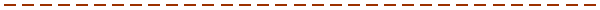 De volgende zinnen staan in de actieve vorm. Zet deze zinnen om in de passieve vorm.Oefening 5.2De volgende zinnen staan in de passieve vorm. Zet deze zinnen om in de actieve vorm.Oefening 5.3De volgende zinnen staan in de passieve vorm. In deze zinnen is niet te zien wie de handeling uitvoert: de bepaling met door is weggelaten. Zet deze zinnen om in de actieve vorm en verzin zelf wie handelt.Oefening 5.4Het volgende stukje tekst is onpersoonlijk geformuleerd. Maak het persoonlijker door wij of ik te gebruiken. Let erop dat je varieert in je woordgebruik.Oefening 5.5Hieronder zie je een tekst in onpersoonlijke bewoordingen. Herschrijf de tekst en maak deze persoonlijker.1 De rechter legt een zware straf op.2 Wij schatten de kosten van het project op € 100.000,–.3 De specifiek daarmee belaste medewerkers verrichten het werk al vijf jaar.4 De projectleider beoordeelt of voldaan is aan de opdracht.5 Nog dit jaar doet een extern bureau onderzoek naar de effecten.1 Door het evaluatieteam wordt een rapport opgesteld.2 Er wordt door hem wel vaker een gokje gewaagd.3 De oefening wordt nog voor de zomervakantie gehouden door de brandweer.4 Aan de training werd deelgenomen door dertig personen.5 Recensies worden door de afdeling Marketing verzameld en in mappen gestopt.1 Verenigingen worden gestimuleerd tot het inzamelen van papier.2 De automotoren moeten op korte termijn verbeterd worden om aan de milieueisen te kunnen voldoen.3 De quotes kunnen gebruikt worden voor teksten in de aanbiedingsbrochures en persberichten.4 In december wordt er in de Rotterdamse haven altijd extra goed gelet op illegaal vuurwerk.5 Afgewezen sollicitaties worden verzameld en in een aparte map opgeslagen.6 Er wordt verwacht dat er dit jaar meer mensen met griep in bed komen te liggen dan in voorgaande jaren.7 In het promotieonderzoek wordt geconcludeerd dat verschillende planten geschikt zijn om als grondstof voor drugs te dienen.8 Zodra de subsidie is ontvangen, wordt uw lidmaatschapsgeld verlaagd.9 In beide gevallen worden de kosten van schilderijenopslag hoger ingeschat dan de waarde van de kunst.10 Er is veel kritiek op de ov-chipkaart, omdat er waarschijnlijk niet zorgvuldig genoeg wordt omgegaan met de gegevens.Tekst 5.1Dit rapport is als volgt opgebouwd. In hoofdstuk één wordt de gebruikte theorie kort toegelicht. Er wordt aangegeven wat de begrippen ‘zuiverheid’, ‘consistentie’ en ‘efficiëntie’ inhouden en wat er bedoeld is met het stapprobleem. Vervolgens worden de verschillende manieren van werken met verhoudingen toegelicht in hoofdstuk twee. In hoofdstuk drie wordt aandacht besteed aan de resultaten uit de praktijk. In het laatste hoofdstuk worden de belangrijkste conclusies gegeven en wordt een aantal praktische aanbevelingen gedaan.Tekst 5.2Het is verboden zonder begeleiding de depots van de Rijksdienst Beeldende Kunst te bekijken. Niet uit angst voor diefstal, maar omdat het, als iemand een ongeluk mocht overkomen, dagen zou kunnen duren voordat de betreffende persoon gevonden wordt. Begeleiding is echt geen overbodige luxe. Als de toegang vrij was, zou men er heel gemakkelijk kunnen verdwalen. Voor vrijwel iedere deur is ook nog een speciale pincode nodig. Men komt dan ook in het hart van Neerlands culturele erfenis.